CHUYÊN ĐỀ LƯỢNG TỬ ÁNH SÁNGHiện tượng quang điện ngoài: Hiện tượng quang điện ngoài: Khi chiếu một chùm tia sáng thích hợp vào bề mặt tấm kim loại thì nó làm cho các electron bứt ra khỏi bề mặt kim loại gọi là hiện tượng quang điện(hay còn gọi là hiện tượng quang điện ngoài) , electron thoát ra khỏi bề mặt kim loại gọi là electron quang điệnCác định luật quang điện: a)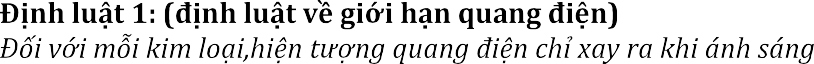 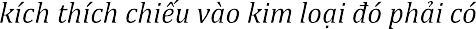 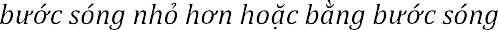 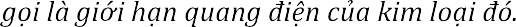   03.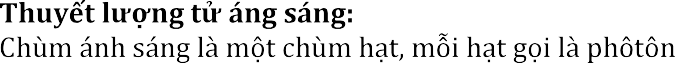 -	. Năng lượng một lượng tử ánh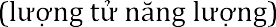 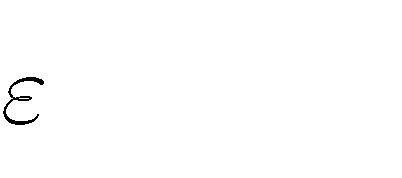 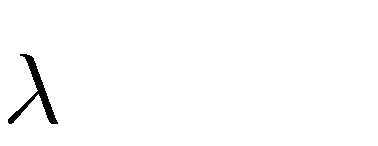 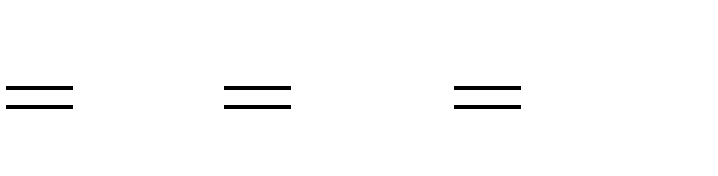 sáng (hạt phôtôn) Trong đó : h = 6,625.10-34 Js là hằng số Plăng. c = 3.108m/s là vận tốc ánh sáng trong chân không.; f,  là tần số, bước sóng của ánh sáng (của bức xạ).; m là khối lượng của photon.  chỉ phụ thuộc vào tần số của ánh sáng, mà không phụ thuộc khoảng cách từ nó tới nguổn-	 = hf.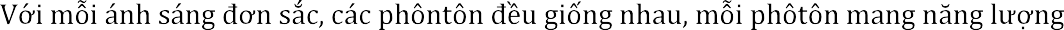 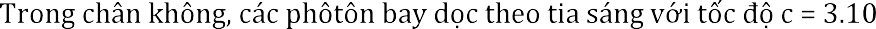 --	Cường độ của chùm sáng tỉ lệ với số photon do nguồn phát ra trong 1 đơn vị thời gian .-	 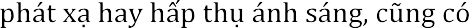 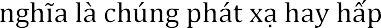 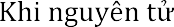 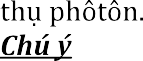 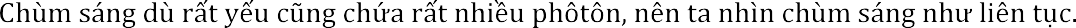 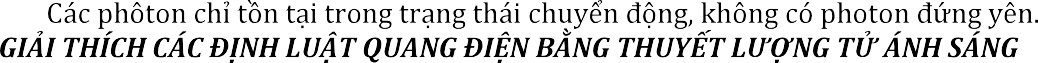 4.Mô tả hiện tượng quang điện ngoài .	 mô tả hiện tượng quang điện trong. Ánh sáng thích hợp(   0 )		Ánh sáng thích hợp( ' '0 )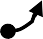 e bị bật raI.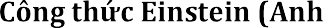 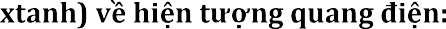 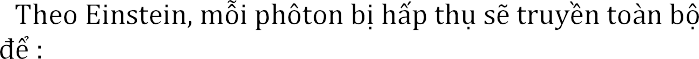 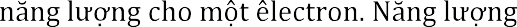 ắng được lực liên kết với mạng tinh thể và thóa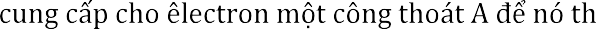 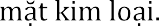 Wñ 0 max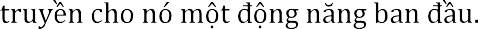 Truyền một phần năng lượng cho mạng tinh thể. 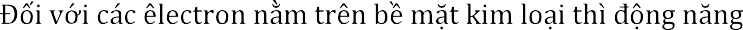 vì không mất phần năng lượng cho mạng tinh thể.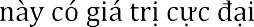 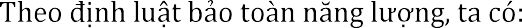   hf At  Wñ 0 maxhay   h c   A  1 m .v2-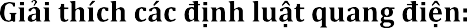 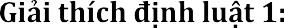 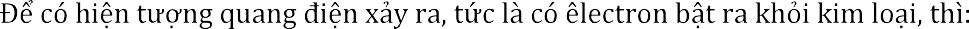   A hay h c  A    hc hay   t	2	e o maxt		t	A	00	của kim loại dùng làm Catot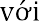 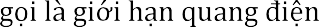 Công thoát của e ra khỏi kim loại :Tần số sóng ánh sáng giới hạn quang điện :Bảng giá trị giới hạn quang điệnLưỡng tính sóng - hạt của ánh sángÁnh sáng vừa có tính chất sóng, vừa có tính chất hạt. Ta nói ánh sáng có lưỡng tính sóng - hạt.Trong mỗi hiện tượng quang học, ánh sáng thường thể hiện rõ một trong hai tính chất trên. Khi tính chất sóng thể hiện rõ thì tính chất hạt lại mờ nhạt, và ngược lại.Sóng điện từ có bước sóng càng ngắn, phôtôn có năng lượng càng lớn thì tính chất hạt thể hiện càng rõ, như ở hiện tượng quang điện, ở khả năng đâm xuyên, khả năng phát quang…,còn tính chất sóng càng mờ nhạt.Trái lại sóng điện từ có bước sóng càng dài, phôtôn ứng với nó có năng lượng càng nhỏ, thì tính chất sóng lại thể hiện rõ hơn như ở hiện tượng giao thoa, nhiễu xạ, tán sắc, …, còn tính chất hạt thì mờ nhạt. PHƯƠNG PHÁP.Năng lượng một lượng tử ánh sáng (hạt phôtôn)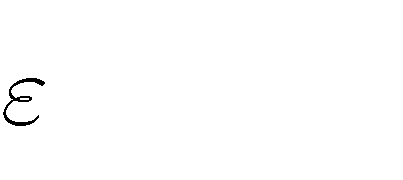 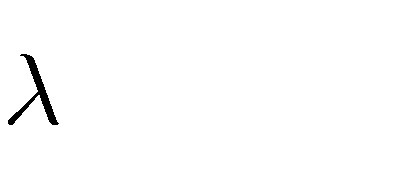 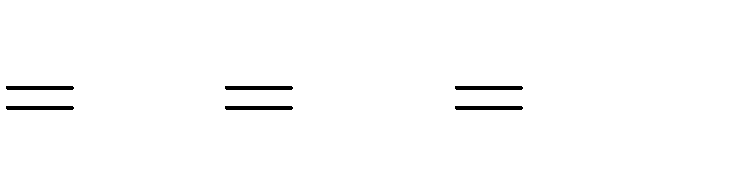 ;Trong đó h = 6,625.10-34 Js là hằng số Plăng. c = 3.108m/s là vận tốc ánh sáng trong chân không. f,  là tần số, bước sóng của ánh sáng (của bức xạ).Công thoát của e ra khỏi kim loại :hc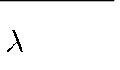 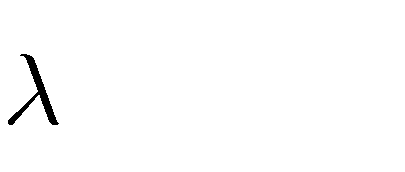 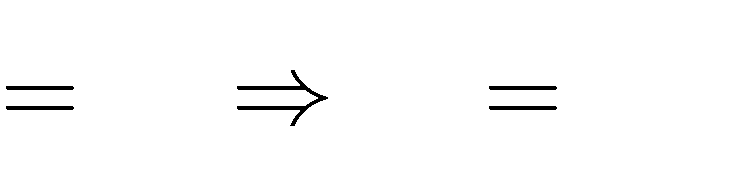 Giới hạn quang điện của kim loại(    0  ) Từ công thức: A0Điều kiện để xảy ra hiện tượng quang điện :       với 1eV  1, 6.1019 JB. B ÀI TẬP ( Cho h = 6,625.10-34Js; c  3.108 m / s ; e  1, 6.1019 C ; 1eV  1, 6.1019 J )Câu 1. Catốt của một tế bào quang điện làm bằng vônfram. Biết công thoát của êlectrôn đối với vônfram là 7,2.10-19 J. Giới hạn quang điện của vônfram bằngA. 0,475 m .	B. 0,375 m .	C. 0,276 m .	D. 0,425 m .Câu 2. Công thoát êlectrôn của một kim loại là 7,64.10-19 J. Chiếu lần lượt vào bề mặt tấm kim loại này các bức xạ có bướcsóng làđó?1 = 0,18 m , 2= 0,21 mvà 3= 0,35 m . Bức xạ nào gây được hiện tượng quang điện đối với kim loạiA. Ba bức xạ ( 1 2 và 3 ).	B. Chỉ có bức xạ 1 .	C. Hai bức xạ ( 1   và 2 ).	D. Không có bức xạ.Câu 3. Giới hạn quang điện của kẽm là 0,36m, công thoát e của kẽm lớn hơn natri 1,4 lần. Giới hạn quang điện của natri làA. 0,257m.	B. 2,57m.	C. 0,504m.	D. 5,04m.Câu 4.  Cho công thoát êlectron của kim loại là A = 2eV. Bước sóng giới hạn quang điện của kim loại là:A. 0,625m	B. 0,525	C. 0,675m	D. 0,585mCâu 5. Chọn câu Đúng. Nếu chiếu một chùm tia hồng ngoại vào tấm kẽm tích điện âm, thì:A. tấm kẽm mất dần điện tích dương.	B. Tấm kẽm mất dần điện tích âm.C. Tấm kẽm trở nên trung hoà về điện.	D. điện tích âm của tấm kẽm không đổi.Câu 6. Chọn câu trả lời Đúng. Giới hạn quang điện của mỗi kim loại là:bước sóng của ánh sáng kích thích chiếu vào kim loại.Công thoát của các êléctron ở bề mặt kim loại đó.Bước sóng giới hạn của ánh sáng kích thích để gây ra hiện tượng quang điện kim loại đó.là giá trị năng lượng tối thiểu để gây ra hiện tượng quang điện.Câu 7. Để gây được hiệu ứng quang điện, bức xạ dọi vào kim loại được thoả mãn điều kiện nào sau đây?A. Tần số lớn hơn giới hạn quang điện.	B. Tần số nhỏ hơn giới hạn quang điện.C. Bước sóng nhỏ hơn giới hạn quang điện.	D. Bước sóng lớn hơn giới hạn quang điện.Câu 8. Phát biểu nào sau đây là đúng khi nói về hiện tượng quang điện?Là hiện tượng hiện tượng êlectron bứt ra khỏi bề mặt tấm kim loại khi có ánh sáng thích hợp chiếu vào nó.Là hiện tượng hiện tượng êlectron bứt ra khỏi bề mặt tấm kim loại khi tấm kim loại bị nung nóng.Là hiện tượng hiện tượng êlectron bứt ra khỏi bề mặt tấm kim loại bị nhiễm điện do tiếp xúc với một vật nhiễm điện khác.Là hiện tượng hiện tượng êlectron bứt ra khỏi bề mặt tấm kim loại do bất kỳ nguyên nhân nào khác.Câu 9. ( 2013) Giới hạn quang điện của một kim loại là 0,75 m. Công thoát êlectron ra khỏi kim loại này bằngA. 2,65.10-19J.	B. 26,5.10-19J.	C. 2,65.10-32J.	D. 26,5.10-32J.Câu 10. Chọn câu Đúng. Theo giả thuyết lượng tử của Plăng thì năng lượng….A. của mọi êléctron	B. của một nguyên tử	C. của một phân tử       D. của một chùm sáng đơn sắc phải luôn luôn bằng số lần lượng tử năng lượng.Câu 11. Chọn câu Đúng. Theo thuyết phôtôn của Anh-xtanh, thì năng lượng:của mọi phôtôn đều bằng nhau.	B. của một phôtôn bằng một lượng tử năng lượng.C. giảm dần khi phôtôn ra xa dần nguồn sáng.	D. của phôton không phụ thuộc vào bước sóng.Câu 12. Phát biểu mào sau đây là sai khi nói về thuyết lượng tử ánh sáng?Những nguyên tử hay phân tử vật chất không hấp thụ hay bức xạ ánh sáng một cách liên tục mà thành từng phần riêng biệt, đứt quãng.Chùm sáng là dòng hạt, mỗi hạt là một phôtôn.Năng lượng của các phôtôn ánh sáng là như nhau, không phụ thuộc vào bước sóng ánh sáng.Khi ánh sáng truyền đi, các lượng tử ánh sáng không bị thay đổi, không phụ thuộc khoảng cách tới nguồn sáng.Câu 14. Trong chân không, ánh sáng nhìn thấy có bước sóng từ 0.38  m đến 0,76  m. Tần số của ánh sáng nhìn thấy cógiá trịA. từ 3,95.1014 Hz đến 7,89.1014 Hz.	B. từ 3,95.1014 Hz đến 8,50.1014 HzC. từ 4,20.1014 Hz đến 7,89.1014 Hz.	D. từ 4,20.1014 Hz đến 6,50.1014 HzCâu 15. Chiếu bức xạ có tần số f vào một kim loại có công thoát A gây ra hiện tượng quang điện. Giả sử một êlectron hấp thụ phôtôn sử dụng một phần năng lượng làm công thoát, phần còn lại biến thành động năng K của nó. Nếu tần số của bức xạ chiếu tới là 2f thì động năng của êlectron quang điện đó làA. K – A.	B. K + A.	C. 2K – A.	D. 2K + A.Câu 16. Chiếu bức xạ có bước sóng  vào một kim loại có công thoát A gây ra hiện tượng quang điện. Giả sử một êlectron hấp thụ phôtôn sử dụng một phần năng lượng làm công thoát, phần còn lại biến thành động năng K của nó . Giớihạn quang điện của kim loại này là  . Nếu chiếu bức xạ đơn sắc có bước sóng   0,6vào tấm kim loại trên thì0	0động năng ban đầu cực đại của các electron quang điện tính theo A là:A. 0, 6 A .	B. 3A	.	C. 2 A	.	D. 5A	.2	3	3Câu 18. (Đề thi đại học năm 2013) Gọi  Đ là năng lượng của phôtôn ánh sáng đỏ; L là năng lượng của phôtôn ánh sáng lục; V là năng lượng của phôtôn ánh sáng vàng. Sắp xếp nào sau đây đúng?A.   Đ   V   L .	B.  L    Đ  V .	C.  V   L    Đ.	D. L  V   Đ.Câu 19. (2012) Biết công thoát êlectron của các kim loại: canxi, kali, bạc và đồng lần lượt là: 2,89 eV; 2,26eV; 4,78 eV và 4,14 eV. Chiếu ánh sáng có bước sóng 0,33 m vào bề mặt các kim loại trên. Hiện tượng quang điện không xảy ra với cáckim loại nào sau đây?Kali và đồng.	B. Canxi và bạc.	C. Bạc và đồng.	D. Kali và canxi.PHƯƠNG PHÁP : Gọi: P là công suất của nguồn sáng; W là năng lượng ánh sáng của nguồn sáng phát ra trong thời gian t ; N là số photon phát ra trong thời gian t ;    là năng lượng của một photon;    là bước sóng của ánh sáng phát ra; f là tần số của ánh sáng phát ra.Ta có:		.CHÚ Ý : nếu xét 2 chùm bức xạ khác nhau thì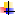 Câu 20. Một nguồn sáng chỉ phát ra ánh sáng đơn sắc có tần số 7,5.1014 Hz . Công suất bức xạ điện từ của nguồn là 10 W. Số phôtôn mà nguồn phát ra trong một giây xấp xỉ bằngA. 3,02. 1020 .	B. 0,33. 1019 .	C. 2,01. 1019 .	D. 3,24. 1020 .Câu 21. Công suất của nguồn sáng là P = 2,5 W; biết nguồn phát ra ánh sáng có bước sóng 300 nm. Số photon tới catot trong một đơn vị thời gian làA. 38. 1017 .	B. 46. 1017 .	C. 58. 1017 .	D. 68. 1017 .Câu 22. (2013) Giả sử một nguồn sáng chỉ phát ra ánh sáng đơn sắc có tần số 7.5.1014Hz. Công suất phát xạ của nguồn là 10W. Số phôtôn mà nguồn sáng phát ra trong một giây xấp xỉ bằngA. 0,33.1020.	B. 2,01.1019.	C. 0,33.1019.	D. 2,01.1020.Câu 23. (Đề thi đại học năm 2012) Laze A phát ra chùm bức xạ có bước sóng 0,45 mvới công suất 0,8W. Laze B phát rachùm bức xạ có bước sóng 0,60 m với công suất 0,6 W. Tỉ số giữa số phôtôn của laze B và số phôtôn của laze A phát ra trong mỗi giây làA. 1.	B. 20 9 .	C. 2.	D.	.Câu 24. (2011) Một chất phát quang được kích thích bằng ánh sáng có bước sóng 0,26 m thì phát ra ánh sáng có bước sóng 0,52 m. Giả sử công suất của chùm sáng phát quang bằng 20% công suất của chùm sáng kích thích. Tỉ số giữa số phôtôn ánh sáng phát quang và số phôtôn ánh sáng kích thích trong cùng một khoảng thời gian làA. 4 / 5 .	B. 1/10 .	C. 1/ 5 .	D. 2 / 5 .Câu 25. Nguồn sáng A có công suất1 phát ra ánh sáng đơn sắc có bước sóng λ1 = 0,400 µm. Nguồn sáng B có công suất2 phát ra ánh sáng đơn sắc có bước sóng λ2 = 0,600 µm. Trong cùng một khoảng thời gian, tỉ số giữa số phôtôn mànguồn sáng A phát ra so với số phôtôn mà nguồn sáng B phát ra là 5 : 4. Tỉ số giữa P và P làPA.	1 8 .	B.1    6 .	C.1    5 .	D.P1  15 .2	15	2	5	2	6	2	8Câu 26. Laze A phát ra chùm bức xạ có bước sóng 400nm với công suất 0,6W. Laze B phát ra chùm bức xạ có bước sóng λ với công suất 0,2W. Trong cùng một đơn vị thời gian số photon do laze A phát ra gấp 2 lần số photon do laze B phát rA. Một chất phát quang có khả năng phát ánh sáng màu đỏ và lụC. Nếu dùng laze B kích thích chất phát quang trên thì nó phát ra ánh sáng màutím.	B. đỏ.	C. vàng.	D. lục.Câu 27. Một bút laze phát ra ánh sáng đơn sắc bước sóng 532 nm với công suất 5 mW. Một lần bấm sáng trong thời gian 2 s, bút phát ra bao nhiêu phôtôn ?A. 2,68.1016 phôtôn.	B. 1,86.1016 phôtôn.	C. 2,68.1015 phôtôn.	D. 1,86.1015 phôtôn.Câu 28. Để đo khoảng cách từ Trái Đất lên Mặt Trăng người ta dùng một tia Laze phát ra những xung ánh sáng có bước sóng 0,52 m , chiếu về phía Mặt Trăng. Thời gian kéo dài mỗi xung là 10-7(s) và công suất chùm Laze là 100000MW. Sốphôton chứa trong mỗi xung Laze là:A. 2,62.1015 hạt	B. 2,62.1029 hạt	C. 2,62.1022 hạt	D. 5,2.1020 hạtCâu 29. Một bề mặt kim loại nhận một chùm sáng đơn sắc có bước sóng 0,38mnhỏ hơn giới hạn quang điện của kimloại. Trong khoảng một giây, số electrôn trung bình bật ra là 3, 75.1012electrôn. Hiệu suất lượng tử (tỉ lệ giữa số electrônbật ra và số phôtôn tới bề mặt kim loại trong một đơn vị thời gian) của quá trình này là 0,01%. Công suất trung bình bề mặt kim loại nhận được từ chùm sáng làA. 273 mW	B. 19,6 mW	C. 27,3 mW	D. 196 mWCâu 30. Một chất phát quang được  kích thích bằng ánh sáng  có bước  sóng    thì  phát ra ánh sáng có   bước sóng ’. Biết  ’và  hơn kém nhau 1,6 lần . Giả sử công suất của chùm sáng phát quang bằng 25% công suất của chùmsáng kích thích. Tỉ số giữa số phôtôn ánh sáng phát quang và số phôtôn ánh sáng kích thích trong cùng một khoảng thời gian làA. 0,25	B. 0,4	C. 0,5	D. 0,1Câu 31. Chất lỏng fluorexein hấp thụ ánh sáng kích thích có bước sóng λ = 0,48μm và phát ra ánh có bước sóng λ’ = 0,64μm. Biết hiệu suất của sự phát quang này là 90% (hiệu suất của sự phát quang là tỉ số giữa năng lượng của ánh sángphát quang và năng lượng của ánh sáng kích thích trong một đơn vị thời gian), số phôtôn của ánh sáng kích thích chiếu đến trong 1s là 2012.1010 hạt. Số phôtôn của chùm sáng phát quang phát ra trong 1s làA. 2,6827. 1012 .	B. 2,4144. 1013 .	C. 1,3581.1013 .	D. 2,9807. 1011Câu 32. Khi truyền trong chân không, ánh sáng đỏ có bước sóng λ1 = 720nm, ánh sáng tím có bước sóng λ2 = 400nm. Cho ánh sáng này truyền trong một môi trường trong suốt thì chuyết suất tuyệt đối của môi trường đó đối với hai ánh sáng này lần lượt là n1 = 1,33 và n2 = 1,34. Khi truyền trong môi trường trong suốt trên, tỉ số năng lượng của phôtôn có bước sóng λ1 so với năng lượng phôtôn của bước sóng λ2 bằng:A. 133/134.	B. 134/133.	C. 5/9.	D. 9/5.Câu 33. Một chất có khả năng phát ra bức xạ có bước sóng 0,5µm khi bị chiếu sáng bởi bức xạ 0,3µm. Gọi P0 là công suất chùm sáng kích thích và biết rằng cứ 600 photon chiếu tới sẽ có 1 photon bật ra. Công suất chùm sáng phát ra P theo P0.A. 0,1 P0	B. 0,01P0	C. 0,001P0	D. 100P0LÝ THUYẾT: Mẫu nguyên tử Bo. Tiên đề về trạng thái dừngNguyên tử chỉ tồn tại trong một số trạng thái có năng lượng xác định En, gọi là các trạng thái dừng. Khi ở trạng thái dừng, nguyên tử không bức xạ.Trong các trạng thái dừng của nguyên tử, electron chuyển động quanh hạt nhân trên những quỹ đạo có bán kính hoàn toàn xác định gọi là quỹ đạo dừng.Công thức tính quỹ đạo dừng của electron trong nguyên tử hyđrô:với r0A0 11 m gọi là bán kính Bo. (lúc e ở quỹ đạo K)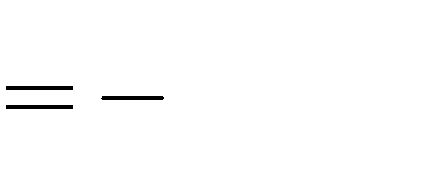 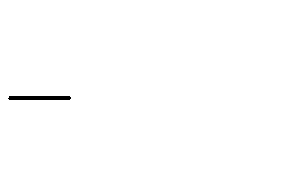 Bình thường, nguyên tử ở trạng thái dừng có năng lượng thấp nhất gọi là trạng thái cơ bản. Khi hấp thụ năng lượng thì nguyên tử chuyển lên trạng thái dừng có năng lượng cao hơn, gọi là trạng thái kích thích. Thời gian nguyên tử ở trạng thái kích thích rất ngắn (cỡ 10-8 s). Sau đó nguyên tử chuyển về trạng thái dừng có năng lượng thấp hơn và cuối cùng về trạng thái cơ bản. Tiên đề về sự bức xạ và hấp thụ năng lượng của nguyên tửKhi nguyên tử chuyển từ trạng thái dừng có năng lượng En sang trạng thái dừng có năng lượng Em nhỏ hơn thì nguyên tử phát ra một phôtôn có năng lượng:Ngược lại, nếu nguyên tử ở trạng thái dừng có năng lượng Em mà hấp thụ được một phôtôn có năng lượng hf đúng bằng hiệu En – Em thì nó chuyển sang trạng thái dừng có năng lượng En lớn hơn.Sự chuyển từ trạng thái dừng Em sang trạng thái dừng En ứng với sự nhảy của electron từ quỹ đạo dừng có bán kính rm sang quỹ đạo dừng có bán kính rn và ngược lại.Quang phổ phát xạ và hấp thụ của nguyên tử hidrôNguyên tử hiđrô có các trạng thái dừng khác nhau EK, EL, EM, ... . Khi đó electron chuyển động trên các quỹ đạo dừng tương ứng K, L, M, ...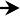 Khi electron chuyển từ mức năng lượng cao (Ecao) xuống mứcnăng lượng thấp hơn (Ethấp) thì nó phát ra một phôtôn có năng lượng xáchcđịnh:  Ecao   Ethaáp   h. f   Mỗi phôtôn có tần số f ứng với một sóng ánh sáng đơn sắc có bước sóng  = c ,    tức là một vạch quang phổ có mộtfmàu (hay một vị trí) nhất định. Điều đó lí giải quang phổ phát xạ của hiđrô là quang phổ vạch.Ngược lại nếu một nguyên tử hiđrô đang ở một mức năng lượng Ethấp nào đó mà nằm trong một chùm ánh sáng trắng, trong đó có tất cả các phôtôn có năng lượng từ lớn đến nhỏ khác nhau, thì lập tức nguyên tử đó sẽhấp thụ một phôtôn có năng lượng phù hợp  = Ecao – Ethấp để chuyển lên mức năng lượng Ecao. Như vậy, một sóng ánh sáng đơn sắc đã bị hấp thụ, làm cho trên quang phổ liên tục xuất hiện một vạch tối. Do đó quang phổ hấp thụ của nguyên tử hiđrô cũng là quang phổ vạch.Bước sóng phát ra khi nguyên tử chuyển mức năng lượng  Em  En  hfmnhc      E  Em	nmnCHÚ Ý :Chứng minh công thức tính năng lượng ở quỹ đạo dừng n bất kì và tính vận tốc ở quỹ đạo bất kì.Tính bán kính ở quỹ đạo dừng thứ n:với r0 0, 53A0  5.3.1011 m gọi là bán kính Bo. (lúc e ở quỹ đạo K)Tính vận tốc v ở quỹ đạo dừng bất kì và tần số vòng f của electron trên quỹ đạo dừng.Khi electron chuyển động trên quỹ đạo dừng thì lực Coulomb đóng vai trò là lực hướng tâm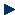 .Suy ra:Từ đó ta có mối liên hệ giữa vận tốc và bán kính quỹ đạo dừng của electron :Tần số vòng của electron ở quỹ đạo dừng thứ n:Động năng- thế năng của electron khi chuyển động trên quay đạo dừng thứ n:Thế năng của electron khi chuyển động trên quay đạo dừng thứ n: Nếu chọn mốc thế năng ở quỹ đạo dừng của lớp ngoài cùng thì ở các lớp phía trong sẽ có thế năng âmĐông năng của electron khi chuyển động trên quay đạo dừng thứ n:Năng lượng của electron khi chuyển động trên quay đạo dừng thứ n:CÁC LOẠI BÀI TẬP. Loại 1: Tính bán kính quỹ đạo dừng thứ n của electron hoặc quỹ đạo dừng thứ n. Phương pháp:Bán kính quỹ đạo dừng thứ n: r  n2r với r 5, 3.1011 m .n	0	0Quỹ đạo dừng thứ n: n 	.Câu 34. Cho bán kính quỹ đạo Bohr thứ nhất là 0,053 nm. Bán kính quỹ đạo Bohr thứ năm làA. 2,65.10-10 m.	B. 0,016.10-10 m.	C. 10,25.10-10 m.	D. 13,25.10-10 m.Câu 35. Theo mẫu nguyên tử Bo, bán kính quĩ đạo K của electron trong nguyên tử hidro là r0. Khi electron chuyển từ quĩ đạo N về quĩ đạo L thì bán kính quĩ đạo giảm bớtA. 12 r0.	B. 4 r0.	C. 9 r0.	D. 16 r0.Câu 36.  Biết bán kính Bo là r0 = 5,3.10-11m. Bán kính quỹ đạo dừng M trong nguyên tử hiđrô bằngA. 84,8.10-11m.	B. 21,2.10-11m.	C. 132,5.10-11m.	D. 47,7.10-11m.Câu 37. Trong nguyên tử hiđrô, bán kính Bo là r0 = 5,3.10-11m. Ở một trạng thái kích thích của nguyên tử hiđrô, êlectron chuyển động trên quỹ đạo dừng có bán kính là r = 2,12.10-10m. Quỹ đạo đó có tên gọi là quỹ đạo dừngL.	B. O.	C. N.	D. M.Câu 37’. Trong nguyên tử Hiđrô xét các mức năng lượng từ P trở xuống đến K có bao nhiêu khả năng kích thích để bán kính quỹ đạo của electron tăng lên 4 lần?A. 2.	B. 1.	C. 3.	D. 4. Loại 2: Tính vận tốc, vận tốc góc hoặc tần số của electron ở trạng thái dừng n. Phương pháp:Khi electron chuyển động trên quỹ đạo dừng thứ n, ta có:Từ đó ta có mối liên hệ giữa vận tốc và bán kính quỹ đạo dừng của electron    CHÚ Ý:Tần số vòng của electron ở quỹ đạo dừng thứ n:Lực tương tác Cu-lông giữa electron và hạt nhân chính là lực hướng tâm: F =  = Câu 38. Trong hiện tượng quang điện ngoài, hai electron quang điện cùng bay vào một từ trường đều có các đường sức từ có phương vuông góc với vận tốc của chúng và tỉ số vận tốc của chúng là 2/3. Biết trong từ trường hai electron này chuyển động theo hai quỹ đạo tròn khác nhau. Tỉ số bán kính của hai quỹ đạo tương ứng làA. 2/3.	B. 3/2.	C. 1/2	D. 2.Câu 39. Theo mẫu nguyên tử Bo, trong nguyên tử hiđrô, chuyển động của êlectron quanh hạt nhân là chuyển động tròn đều. Tỉ số giữa tốc độ của êlectron trên quỹ đạo K và tốc độ của êlectron trên quỹ đạo M bằngA. 9.	B. 2.	C. 3.	D. 4.Câu 40. Bán kính quỹ đạo dừng của electron trong nguyên tử Hiđrô được tính theo công thức rn = n2.r0 vớir  5, 3.1011 m . Thời gian sống của nguyên tử Hiđrô ở trạng thái kích thích thứ nhất là t  108 s . Số vòngquay mà electron của nguyên tử Hiđrô thực hiện được trong thời gian trên là8, 2.106  vòng quay.	B. 4, 2.107 vòng quay.	C. 1, 65.107 vòng quay.	D. 3, 2.105 vòng quay.Câu 41. Theo thuyết Bo, electron trong nguyên tử hidro chuyển động trên các quỹ đạo dừng có bán kính r  n2 r(r0 =n	oNm25,3.10-11 m), cho hằng số điện k  9.109 	; me = 9,1.10-31 kg. Tốc độ của e khi chuyển động ở trạng thái kích thích thứC2nhất là::A. 2,2.106 m/s	B. 2,2.105 m/s	C. 1,1.106 m/s	D. 1,1.106 rad/sCâu 42. Lực tương tác Cu-lông giữa êlectron và hạt nhân của nguyên tử hiđrô khi nguyên tử này ở quỹ đạo dừng L là F. Khi nguyên tử này chuyển lên quỹ đạo N thì lực tương tác giữa êlectron và hạt nhân là:A. F/16.	B. F/4.	C. F/144.	D. F/2. Loại 3: Tính năng lượng của nguyên tử hidro ở trạng thái dừng thứ n hoặc bán kính quỹ đạo dừng thứ n. Tính tần số và bước sóng tương ứng Phương pháp:Năng lượng mà nguyên tử phát xạ hoặc hấp thụ dược:Bước sóng phát ra khi nguyên tử chuyển mức năng lượng  EE  hf  hc   E   E	Emm	n	mn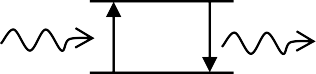 m	nmnhfmnhfmnEnCHÚ Ý:Em > En Bước sóng lớn nhất (hay tần số nhỏ nhất) có thể phát ra ứng với các quỹ đạo M và N phải ở gần nhau nhất. Bước sóng nhỏ nhất (hay tần số lớn nhất) có thể phát ra ứng với các quỹ đạo M và N phải ở xa nhau nhất. Ví dụ: Khi nguyên tử Hidro đang ở trạng thái kích thích mà electron chuyển động trên quỹ đạo dừng thứ N n  4thì :Bước sóng lớn nhất nó phát ra khi nó chuyển về quỹ đạo M n  3  	 hc	maxBước sóng nhỏ nhất nó phát ra khi nó chuyển về quỹ đạo K n 1  	 43	E  E hc	Năng lượng của nguyên tử hidro ở trạng thái dừng thứ n: Enmin 13, 6eVn241	E   Evới n=1;2;3;4…. Bán kính quỹ đạo dừng thứ n của electron: n Câu 43. Phát biểu nào sau đây là đúng khi nói về mẫu nguyên tử Bo?Nguyên tử bức xạ khi chuyển từ trạng thái cơ bản lên trạng thái kích thích.Trong các trạng thái dừng, động năng của êlectron trong nguyên tử bằng không.Khi ở trạng thái cơ bản, nguyên tử có năng lượng cao nhất.Trạng thái kích thích có năng lượng càng cao thì bán kính quỹ đạo của êlectron càng lớn.Câu 44. Năng lượng ion hóa nguyên tử Hyđrô là 13,6eV. Bước sóng ngắn nhất mà nguyên tử có thể bức ra là :A. 0,122µm	B. 0,0913µm	C. 0,0656µm	D. 0,5672µmCâu 45. Biết hằng số Plăng h = 6,625.10-34J.s và độ lớn của điện tích nguyên tố là 1,6.10-19C. Khi nguyên tử hiđrô chuyển từ trạng thái dừng có năng lượng -1,514 eV sang trang thái dừng có năng lượng -3,407 eV thì nguyên tử phát ra bức xạ có tần sốA. 2,571.1013 Hz.	B. 4,572.1014Hz.	C. 3,879.1014Hz.	D. 6,542.1012Hz.Câu 46. Hãy xác định trạng thái kích thích cao nhất của các nguyên tử hiđrô trong trường hợp người ta chỉ thu được 6 vạch quang phổ phát xạ của nguyên tử hiđrô :A. Trạng thái L	B. Trạng thái M	C. Trạng thái N	D. Trạng thái OCâu 47. Chọn phát biểu Đúng. Ở trạng thái dừng, nguyên tửA. không bức xạ và không hấp thụ năng lượng.	B. Không bức xạ nhưng có thể hấp thụ năng lượng.C. không hấp thụ, nhưng có thể bức xạ năng lượng.	D. Vẫn có thể hấp thụ và bức xạ năng lượng.Câu 48. Mẫu nguyên tử Bo khác mẫu nguyên tử Rơ-dơ-pho ở điểm nào dưới đây?A. Hình dạng quỹ đạo của các electron .	B. Lực tương tác giữa electron và hạt nhân nguyên tử.C. Trạng thái có năng lượng ổn định.	D. Mô hình nguyên tử có hạt nhân.Câu 49. Cho biết các mức năng lượng của nguyên tử hiđrô được xác định bởi công thức: 3,…). Một nguyên tử hiđrô ở trạng thái cơ bản sẽ hấp thụ được phôtôn có năng lượngE  13,6 n2(với n = 1, 2,A. 5,45eV.	B. 6eV.	C. 7,5eV.	D. 12,75eV.Câu 50. Trong nguyên tử hiđrô, electron từ quỹ đạo L chuyển về quỹ đạo K có năng lượng EK = -13,6eV. Bước sóng của ánh sáng phát ra là  = 0,1218 μ m. Cho biết h = 6,625.10-34Js, c = 3.108m/s, e = 1,6.10-19C. Mức năng lượng ứng với quỹđạo L bằngA. -3,4eV.	B. 3,4eV.	C. 4,1eV.	D. -5,6eV.Câu 51. Khi kích thích nguyên tử hiđrô ở trạng thái cơ bản bằng cách cho nó hấp thụ photon có năng lượng thích hợp thì bán kính quỹ đạo dừng tăng 9 lần. Biết các mức năng lượng của nguyên tử hiđrô ở trạng thái dừng được xác định bằng công thức: . Tính năng lượng của photon đó.A. 12,1 eV.	B. 12,2 eV.	C. 12,3 eV.	D. 12,4 eV.Câu 52. Các mức năng lượng của nguyên tử Hidro được tính gần đúng theo công thức: Có một khối khí hidro đang ở trạng thái cơ bản trong điều kiện áp suất thấp thì được chiếu tới một chùm các photon có mức năng lượng khác nhau. Hỏi trong các photon có năng lượng sau đây photon nào không bị khối khí hấp thụ?A. 10,2eV	B. 12,75eV	C. 12,09eV	D. 11,12eVCâu 53. Một đám nguyên tử Hiđrô đang ở trạng thái kích thích mà êlectron chuyển động trên quỹ đạo dừng N. Khi chuyển về các quỹ đạo dừng bên trong thì quang phổ vạch phát xạ của đám nguyên tử đó có bao nhiêu vạch?A. 4.	B. 3.	C. 6.	D. 5.Câu 54. Cho biết: h = 6,625.10-34Js, c = 3.108m/s, e = 1,6.10-19C và mức năng lượng ở trạng thái dừng của nguyên tử hiđrô xác định bởi công thức En = - 13,6/n2(eV) ( với n = 1, 2,…). Khi electron chuyển từ quỹ đạo L về quỹ đạo K thì nguyên tử phát ra bức xạ có bước sóng bằng A. 121,8nm.	B. 91,34nm.	C. 931,4nm.	D. 39,34nm.Câu 55. Mức năng lượng của nguyên tử hiđro được xác định theo biểu thức:  Khi kích thích nguyên tử hiđro ở trạng thái cơ bản bằng cách cho hấp thụ một photon có năng lượng thích hợp thì bán kính quỹ đạo dừng của electron tăng lên 9 lần. Bước sóng lớn nhất của bức xạ mà nguyên tử có thể phát ra làA. 0,726m.	B. 0,567m.	C. 0,627m.	D. 0,657m.Câu 56(2011). Khi êlectron ở quỹ đạo dừng thứ n thì năng lượng của nguyên tử hiđrô được xác định bởi công thức :.  Khi êlectron trong nguyên tử hiđrô chuyển từ quỹ đạo dừng n = 3 về quỹ đạo dừng n = 1 thì nguyên tử phát ra phôtôn có bước sóng 1. Khi êlectron chuyển từ quỹ đạo dừng n = 5 về quỹ đạo dừng n = 2 thì nguyên tử phát ra phôtôn có bước sóng 2. Mối liên hệ giữa hai bước sóng 1 và 2 làA. 272 = 1281.	B. 2 = 51.	C. 1892 = 8001.	D. 2 = 41.Câu 57. Các mức năng lượng của các trạng thái dừng của nguyên tử hiđrô được xác định bằng biểu thức . Nếu nguyên tử hiđrô hấp thụ một phôtôn có năng lượng 2,55 eV thì bước sóng nhỏ nhất của bức xạ mà nguyên tử hiđrô đó có thể phát ra làA. 1,46.10-8 m.	B. 1,22.10-8 m.	C. 4,87.10-8m.	D. 9,74.10-8m.Câu 58. Theo mẫu nguyên tử Bo, trong nguyên tử hidrô, khi êlectron chuyển từ quỹ đạo P về quỹ đạo K thì nguyên tử phát ra phôton ứng với bức xạ có tần số f1. Khi êlectron chuyển từ quỹ đạo P về quỹ đạo L thì nguyên tử phát ra phôtôn ứng với bức xạ có tần số f2. Nếu êlectron chuyển từ quỹ đạo L về quỹ đạo K thì nguyên tử phát ra phôtôn ứng với bức xạ có tần sốA. f3= f1– f2.	B. f3= f1+ f2.	C. f3	.	D.f3 f1 f2 .f  f1	2Câu 59. Theo tiên đề của Bo, khi electron trong nguyên tử hidro chuyển từ quĩ đạo L sang quĩ đạo K thì nguyên tử phát ra photon có bước sóng 21, khi electron chuyển từ quĩ đạo M sang quĩ đạo L thì nguyên tử phát ra photon có bước sóng 32, khi electron chuyển từ quĩ đạo M sang quĩ đạo K thì nguyên tử phát ra photon có bước sóng 31. Biểu thức xác định 31 là 3221.	B.  	 .	C.  	 .	D.    3221	.3121 3231	32	2131	32	213121 32Câu 60. Khi chuyển từ quỹ đạo M vê quỹ đạo L, nguyên tử hidrô phát ra phôtôn có bước sóng 0,6563µm. Khi chuyển từ quỹ đạo N về quỹ đạo L, nguyên tử hidro phát ra phôtôn có bước sóng 0,4861 µm. Khi chuyển từ quỹ đạo N về quỹ đạo M, nguyên tử hidro phát ra phôtôn có bước sóng:A. 1,1424µm	B. 1,8744µm	C. 0,1702µm	D. 0,2793µmCâu 61. Mức năng lượng En trong nguyên tử hiđrô được xác định En = - E0/n2 (trong đó n là số nguyên dương, E0 là năng lượng ứng với trạng thái cơ bản). Khi e nhảy từ quỹ đạo thứ ba về quỹ đạo thứ hai thì nguyên tử hiđrô phát ra bức xạ có bước sóng 0. Nếu êlectron nhảy từ quỹ đạo thứ hai về quỹ đạo thứ nhất thì bước sóng của bức xạ được phát ra sẽ là:A. 0/15	B. 50/7	C. 0	D. 50/27.Câu 62. Khi êlectron ở quỹ đạo dừng thứ n thì năng lượng của nguyên tử hiđrô được xác định bởi công thức En = -A/n2 (J) (với n = 1, 2, 3,...). Khi êlectron trong nguyên tử hiđrô chuyển từ quỹ đạo dừng n = 3 về quỹ đạo dừng n = 1 thì nguyên tử phát ra phôtôn có bước sóng λ1. Khi êlectron chuyển từ quỹ đạo dừng n = 5 về quỹ đạo dừng n = 2 thì nguyên tử phát ra phôtôn có bước sóng λ2. Mối liên hệ giữa hai bước sóng λ1 và λ2 là:A. λ2 = 4λ1	B. 27λ2 = 128λ1.	C. 189λ2 = 800λ1.	D. λ2 = 5λ1Câu 63. Kích thích cho các nguyên tử H chuyển từ trạng thái cơ bản lên trạng thái kích thích sao cho bán kính quỹ đạo tăng 9 lần. Trong quang phổ phát xạ của nguyên tử hiđrô sau đó, tỉ số giữa bước sóng dài nhất và bước sóng ngắn nhất là:A. 32/5	B. 32/37	C. 36/5	D. 9/8Câu 64. Trong nguyên tử hiđrô các mức năng lượng được mô tả theo công thức E = - A/n2, trong đó A là hằng số dương. Khi nguyên tử đang ở trạng thái cơ bản thì bị kích thích bởi điện trường mạnh và làm cho nguyên tử có thể phát ra tối đa 15 bức xạ. Hỏi trong các bức xạ mà nguyên tử hiđrô có thể phát ra trong trường hợp này thì tỉ số về bước sóng giữa bức xạ dài nhất và ngắn nhất là bao nhiêu?A. 79,5	B. 900/11	C. 1,29	D. 6DẠNG 4: TIA RƠN-GHEN(TIA X) Tóm tắt công thức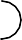 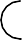 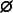 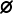 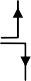 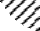 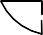 Cường độ dòng qua ống Rơn-ghen:(với N là số eletcron phát ra trong thời gian t giây )Định lý động năng:Áp dụng định lí động năng: W  A  1 m v2  1 m v2  e.UTia Xd	2	e2	e   0	AK.Trong đó:Động năng ban đầu của electron bức xạ nhiệt ra khỏi K: W 1 m v2  0 ; động năng của electron khi đến A:W	 1 m v2 .ñ1	2	e 0ñ 2	2	eCông của lực điện làm electron chuyển động từ K đến A:AKA   eUKA   e.UAK .Áp dụng định luật bảo toàn năng lượng ta có: Động năng của electron chuyển hóa thành năng lượng củatia X và nhiệt Q làm nóng Anot. Do đó: W    Q  1 m v2  hf  Q .X	ñ	X	2	eĐể có thể tạo ra tia X Wñ   X   X max Wñ  hfmax  e UAK . Kết quả:CHÚ Ý: Công thức nhiệt lượng: Q  mC t2   t1 Câu 65. Trong một ống Rơnghen người ta tạo ra một hiệu điện thế không đổi U = 2,1.104V giữa hai cực. Trong 1 phút người ta đếm được 6,3.1018 electron tới catốt. Cường độ dòng quang điện qua ống Rơnghen làA. 16,8mA.	B. 336mA.	C. 504mA.	D. 1000mA.Câu 66. Trong một ống Rơnghen người ta tạo ra một hiệu điện thế không đổi U = 2,1.104V giữa hai cực. Coi động năng ban đầu của electron không đáng kể, động năng của electron khi đến âm cực bằngA. 1,05.104eV.	B. 2,1.104eV.	C. 4,2.104eV.	D. 4,56.104eV.Câu 67. Trong một ống Rơnghen người ta tao ra một hiệu điện thế không đổi U = 2,1.104V giữa hai cực. Tần số cực đại mà ống Rơnghen có thể phát ra làA. 5,07.1018Hz.	B. 10,14.1018Hz.	C. 15,21.1018Hz.	D. 20,28.1018Hz.Câu 4. Một ống rơnghen phát ra bức xạ có bước sóng ngắn nhất là 6.10-11m. Hiệu điện thế cực đại giữa hai cực của ống làA. 21kV.	B. 2,1kV.	C. 3,3kV.	D. 33kV.Câu 68. Hiệu điện thế giữa đối catốt và catốt của một ống tia Rơnghen là 24kV. Nếu bỏ qua động năng của elctrron bứt ra khỏi catốt thì bước sóng ngấn nhất do ống tia Rơnghen này phát ra làA. 5,2pm.	B. 52pm.	C. 2,8pm.	D. 32pm.Câu 69. Ống Rơnghen phát ra tia X có bước sóng nhỏ nhất	= 5A0 khi hiệu điện thế đặt vào hai cực của ống là U =2KV. Để tăng “độ cứng” của tia Rơnghen, người ta cho hiệu điện thế giữa hai cực thay đổi một lượng là UBước sóng nhỏ nhất của tia X lúc đó bằngA. 10 A0.	B. 4 A0.	C. 3 A0.	D. 5 A0.= 500V.Một ống tia X phát ra bức xạ có bước sóng nhỏ nhất là 0,5A 0, cường độ dòng điện qua ống là 10mA. Trả lời các câu hỏi từ 70 đến 73Câu 70. Năng lượng phôtôn tia X bằngA. 3,975.10-13J.	B. 3,975.10-14J.	C. 3,975.10-15J.	D. 3,975.10-16J.Câu 71. Hiệu điện thế đặt vào giữa hai cực của ống tia X bằngA. 2,484.104V.	B. 2,484.105V.	C. 2,484.106V.	D. 2,584.104V.Câu 72. Vận tốc của electron khi đập vào đối catôt bằngA. 9,65.107m/s.	B. 6,35.107m/s.	C. 9,35.106m/s.	D. 9,35.107m/s.Câu 73. Số electron đập vào đối catôt trong 1 phút bằngA. 37,5.1015.	B. 37,5.1017.	C. 37,5.1018.	D. 33,5.1017. HIỆN TƯỢNG QUANG ĐIỆN TRONGChất quang dẫnChất quang dẫn là những chất bán dẫn, dẫn điện kém khi không bị chiếu sáng và dẫn điện tốt khi bị chiếu ánh sáng thích hợp.Hiện tượng quang điện trongHiện tượng ánh sáng giải phóng các electron liên kết để chúng trở thành các electron dẫn đồng thời tạo ra các lỗ trống cùng tham gia vào quá trình dẫn điện, gọi là hiện tượng quang điện trong.Quang điện trởĐược chế tạo dựa trên hiệu ứng quang điện trong. Đó là một tấm bán dẫn có giá trị điện trở thay đổi khi cường độ chùm ánh sáng chiếu vào nó thích hợp.Pin quang điệnPin quang điện là nguồn điện trong đó quang năng được biến đổi trực tiếp thành điện năng. Hoạt động của pin dựa trên hiện tượng quang điện trong của một số chất bán dẫn ( đồng ôxit, sêlen, silic,...). Suất điện động của pin thường có giá trị từ 0,5 V đến 0,8 VPin quang điện (pin mặt trời) đã trở thành nguồn cung cấp điện cho các vùng sâu vùng xa, trên các vệ tinh nhân tạo, con tàu vũ trụ, trong các máy đo ánh sáng, máy tính bỏ túi. …So sánh hiện tượng quang điện ngoài và quang điện trong:Do ưu điểm chỉ cần as kích thích có năng lượng nhỏ (bước sóng dài như as nhìn thấy) nên hiện tượng quang điện trong được ứng dụng trong quang điện trở (điện trở thay đổi khi chiếu as kích thích, dùng trong các mạch điều khiển tự động) và pin quang điện (biến trực tiếp quang năng thành điện năng) Hiện tựợng quang–Phát quang.Sự phát quang+ Có một số chất khi hấp thụ năng lượng dưới một dạng nào đó, thì có khả năng phát ra các bức xạ điện từ trong miền ánh sáng nhìn thấy. Các hiện tượng đó gọi là sự phát quang.+ Mỗi chất phát quang có một quang phổ đặc trưng cho nó.Huỳnh quang và lân quang- So sánh hiện tượng huỳnh quang và lân quang:Định luật X-tốc về sự phát quang( Đặc điểm của ánh sáng huỳnh quang )Ánh sáng phát quang có bước sóng hq dài hơn bước sóng của ánh sáng kích thích kt: hf hq < hfkt => hq > kt.Ứng dụng của hiện tượng phát quangSử dụng trong các đèn ống để thắp sáng, trong các màn hình của dao động kí điện tử, tivi, máy tính. Sử dụng sơn phát quang quét trên các biển báo giao thông.Câu 74. Chọn câu đúng. Hiện tượng quang dẫn là hiện tượngmột chất cách điện trở thành dẫn điện khi được chiếu sáng.giảm điện trở của kim loại khi được chiếu sáng.giảm điện trở của một chất bán dẫn, khi được chiếu sáng.truyền dẫn ánh sáng theo các sợi quang uốn cong một cách bất kỳ.Câu 75. Chọn câu đúng. Theo định nghĩa, hiện tượng quang điện trong làhiện tượng quang điện xảy ra bên trong một chất bán dẫn.hiện tượng quang điện xảy ra bên trong một chất bán dẫn.nguyên nhân sinh ra hiện tượng quang dẫn.sự giải phóng các êléctron liên kết để chúng trở thành êléctron dẫn nhờ tác dụng của một bức xạ điện từ.Câu 76. Chọn câu đúng. Pin quang điện là nguồn điện trong đóquang năng được trực tiếp biến đổi thành điện năng.năng lượng mặt trời được biến đổi trực tiếp thành điện năng.một tế bào quang điện được dùng làm máy phát điện.một quang điện trở, khi được chiếu sáng, thì trở thành máy phát điện.Câu 77. Phát biểu nào sau đây là đúng khi nói về hiện tượng quang dẫn?A. Hiện tượng quang dẫn là hiện tượng giảm mạnh điện trở của chất bán dẫn khi bị chiếu sáng.B. Trong hiện tượng quang dẫn, êlectron được giải phóng ra khỏi khối chất bán dẫn.C. Một trong những ứng dụng quan trọng của hiện tượng quang dẫn là việc chế tạo đèn ống (đèn  nêôn).D. Trong hiện tượng quang dẫn, năng lượng cần thiết để giải phóng êlectron liên kết thành êlectron là rất lớn.Câu 78. Phát biểu nào sau đây là đúng?Để một chất bán dẫn trở thành vật dẫn thì bức xạ điện từ chiếu vào chất bán dẫn phải có bước sóng lớn hơn một giá trị0 phụ thuộc vào bản chất của chất bán dẫn.Để một chất bán dẫn trở thành vật dẫn thì bức xạ điện từ chiếu vào chất bán dẫn phải có tần số lớn hơn một giá trị f0phụ thuộc vào bản chất của chất bán dẫn.Để một chất bán dẫn trở thành vật dẫn thì cường độ của chùm bức xạ điện từ chiếu vào chất bán dẫn phải lớn hơn một giá trị nào đó phụ thuộc vào bản chất của chất bán dẫn.Để một chất bán dẫn trở thành vật dẫn thì cường độ của chùm bức xạ điện từ chiếu vào chất bán dẫn phải nhỏ hơn một giá trị nào đó phụ thuộc vào bản chất của chất bán dẫn.Câu 79. Điều nào sau đây sai khi nói về quang trở?Bộ phận quan trọng nhất của quang điện trở là một lớp chất bán dẫn có gắn 2 điện cực.Quang điện trở thực chất là một điện trở mà giá trị của nó có thể thay đổi theo nhiệt độ.Quang điện trở có thể dùng thay thế cho các tế bào quang điện.quang điện trở là một điện trở mà giá trị của nó không thay đổi theo nhiệt độ.Câu 80. Phát biểu nào sau đây là đúng?Hiện tượng quang điện trong là hiện tượng bứt electron ra khỏi bề mặt kim loại khi chiếu vào kim loại ánh sáng có bước sóng thích hợp.Hiện tượng quang điện trong là hiện tượng electron bị bắn ra khỏi kim loại khi kim loại bị đốt nóngHiện tượng quang điện trong là hiện tượng electron liên kết được giải phóng thành electron dẫn khi chất bán dẫn được chiếu bằng bức xạ thích hợp.Hiện tượng quang điện trong là hiện tượng điện trở của vật dẫn kim loại tăng lên khi chiếu ánh sáng vào kim loại.Câu 81. Phát biểu nào sau đây là đúng?Quang trở là một linh kiện bán dẫn hoạt động dựa trên hiện tượng quang điện ngoài.Quang trở là một linh kiện bán dẫn hoạt động dựa trên hiện tượng quang điện trong.Điện trở của quang trở tăng nhanh khi quang trở được chiếu sáng.Điện trở của quang trở không đổi khi quang trở được chiếu sáng bằng ánh sáng có bước sóng ngắn.Câu 82. Trong hiện tượng quang dẫn của một chất bán dẫn. Năng lượng cần thiết để giải phóng một electron liên kết thành electron tự do là A thì bước sóng dài nhất của ánh sáng kích thích gây ra được hiện tượng quang dẫn ở chất bán dẫn đó được xác định từ công thứcA. hc/A;	B. hA/c;	C. c/hA;	D. A/hcĐÁP ÁN CHƯƠNG 6Chất kim loạio(m)Chất kim loạio(m)Chất bán dẫno(m)Bạc0,26Natri0,50Ge1,88Đồng0,30Kali0,55Si1,11Kẽm0,35Xesi0,66PbS4,14Nhôm0,36Canxi0,75CdS0,90 Fn2 n2  2	 n 4  1    1  n2	n2  	 2 Fn1 n2  2	 n 4  1    1  n2	n2  	 2 So sánhHiện tượng quang điện ngoàiHiện tượng quang dẫnVật liệuKim loạiChất bán dẫnBước sóng as kích thíchNhỏ, năng lượng lớn (như tia tử ngoại)Vừa, năng lượng trung bình (as nhìn thấy..)So sánhHiện tượng huỳnh quangHiện tượng lân quangVật liệu phát quangChất khí hoặc chất lỏngChất rắnThời gian phát quangRất ngắn, tắt rất nhanh sau khi tắt askích thíchKéo dài một khoảng thời gian sau khi tắt as kíchthích (vài phần ngàn giây đến vài giờ, tùy chất)Đặc điểm - Ứng dụngAs huỳnh quang luôn có bước sóngdài hơn as kích thích (năng lượng nhỏ hơn- tần số ngắn hơn)Biển báo giao thông, đèn ống1C2C3C4D5D6C7D8A9A10D11B12C14C15D16C18D19C20C21A22B23A24D25D26B27A28C29C30B31B32C33B34D35A36D37A37C38A39C40A41C42A43C44B45C46C47A48B49D50A51A52D53C54A55D56C57B58A59D60B61D62C63A64B65A66B67A68B69B70C71A72B73B74A75D76A77A78B79B80C81B82A